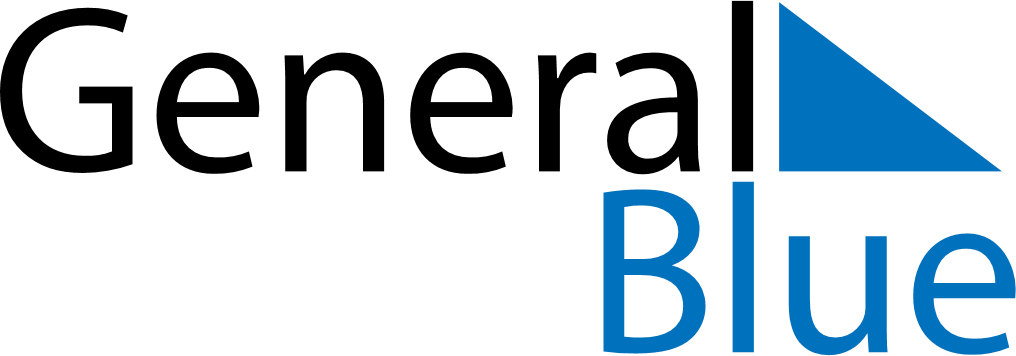 November 2018November 2018November 2018PhilippinesPhilippinesSUNMONTUEWEDTHUFRISAT123All Saints’ DayAll Souls’ Day456789101112131415161718192021222324Birthday of Muhammad (Mawlid)252627282930Bonifacio Day